Uso de Cookies 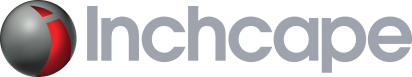 Inchcape ChileUSO DE COOKIESEn dealer.porsche.com/cl/santiago/ utilizamos cookies propias y de terceros con el objetivo mejorar nuestro servicio y proporcionarte una mejor experiencia en tu navegación. A través de este comunicado queremos informar de manera clara y precisa qué son las cookies, cuál es su función. Si es requerido o deseado, puedes deshabilitar su funcionamiento o cambiar su configuración.¿Qué son las cookies?Las cookies son un archivo de poco tamaño que se descarga desde un sitio web al dispositivo de navegación, para lograr el intercambio de información sobre la conducta de navegación. Su uso apunta entregar contenidos de mejor calidad y personalización dentro y fuera de la web.¿Qué tipo de cookies utilizamos?Según la entidad que la gestionaCookies propias: Son aquellas que se envían a tu equipo desde nuestros propios equipos o dominios y desde el que prestamos el servicio que nos solicitas.Cookies de terceros: Son aquellas que se envían a tu equipo desde un equipo o dominio que no es gestionado por nosotros, sino por otra entidad colaboradora, como, por ejemplo, las usadas por redes sociales, o por contenido externo como Google Maps.Según el plazo de tiempo que permanecen activadasCookies de sesión: Son cookies temporales que permanecen en el archivo de cookies de tu navegador hasta que abandonas la página web, por lo que ninguna queda registrada en el disco duro de tu ordenador. La información obtenida por medio de estas cookies, sirven para analizar pautas de tráfico en la web. A la larga, esto nos permite proporcionar una mejor experiencia para mejorar el contenido y facilitar su uso.Cookies persistentes: Son almacenadas en el disco duro y nuestra web las lee cada vez que realizas una nueva visita. Una web permanente posee una fecha de expiración determinada. La cookie dejará de funcionar después de esa fecha. Estas cookies las utilizamos, generalmente, para facilitar los servicios de compra y registro.Según su finalidadCookies técnicas: Son aquellas necesarias para la navegación y el buen funcionamiento de nuestra página web. Permiten, por ejemplo, controlar el tráfico y la comunicación de datos, acceder a partes de acceso restringido, realizar el proceso de compra de un pedido, utilizar elementos de seguridad, almacenar contenidos para poder difundir vídeos o compartir contenidos a través de redes sociales.Cookies de personalización: Son aquellas que te permiten acceder al servicio con características predefinidas en función de una serie de criterios, como por ejemplo el idioma, el tipo de navegador a través del cual se accede al servicio, la configuración regional desde donde se accede al servicio, etc.Cookies de análisis: Son aquellas que nos permiten cuantificar el número de usuarios y así realizar la medición y análisis estadístico de la utilización que hacen los usuarios de los servicios prestados. Para ello se analiza su navegación en nuestra página web con el fin de mejorar la oferta de productos y servicios que ofrecemos.Cookies publicitarias: Son aquellas que permiten la gestión, de la forma más eficaz posible, de los espacios publicitarios que se pudieran incluir en nuestra página web.Cookies de publicidad comportamental: Estas cookies almacenan información del comportamiento de los usuarios obtenida a través de la observación continuada. Gracias a ellas, podemos conocer los hábitos de navegación en internet y mostrarte publicidad relacionada con tu perfil de navegación.Información RegistradaExceptuando por la dirección IP, dealer.porsche.com/cl/santiago/ no almacena datos personales mediante las cookies, exceptuando se genere un registro de usuarios en el sitio, para acceder a nuevo contenido notificaciones e información sobre nuevos productos y servicios.La dirección IP solo está disponible para las plataformas de analítica y medios sin que esté disponible para las personas que manejan los datos o para ser descargada.¿Cómo puedes configurar o deshabilitar tus Cookies?Puedes permitir, bloquear o eliminar las cookies instaladas en su equipo mediante la configuración de las opciones de tu navegador de Internet. En caso de que no permitas la instalación de cookies en tu navegador es posible que no puedas acceder a algunos de los servicios y que tu experiencia en nuestra web pueda resultar menos satisfactoria. En los siguientes enlaces tienes a tu disposición toda la información para configurar o deshabilitar tus cookies en cada navegador:Google Chrome: https://support.google.com/chrome/answer/95647?hl=esMozilla Firefox: https://support.mozilla.org/es/kb/habilitar-y-deshabilitar-cookies-que-los-sitios-weInternet Explorer: http://windows.microsoft.com/es-es/windows-vista/block-or-allow-cookiesSafari: http://support.apple.com/kb/ph5042?viewlocale=es_esSafari para IOS (iPhone y iPad): http://support.apple.com/kb/ht1677?viewlocale=es_esChrome para Android: https://support.google.com/chrome/answer/2392971?hl=es